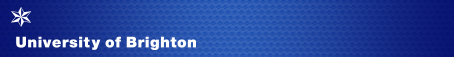 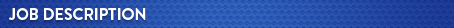 Job title: 			HR Assistant (Recruitment)Reporting to:			HR Officer (Recruitment)Post number:			HR5067Department:		 	Human ResourcesLocation:			Mithras House, MoulsecoombGrade:				4Purpose of the roleThe post holder is responsible for the day to day delivery of a recruitment service for the university. The HR Assistant will support the HR Officer and HR Manager with the development and implementation of recruitment strategies and plans to support the delivery of the university’s strategy.  The post holder will also help to ensure a smooth induction and on boarding process for new employees. The Recruitment team sits within one of three in HR Operations: Recruitment & Orientation; HR Support and HR Systems and Information.Line management responsibility for: not applicableMain areas of responsibility:To act as a first point of contact for recruitment queries and to provide proactive advice and support to Heads of Department & managers on all aspects of the recruitment, selection and induction processes.To work with recruiting managers to ensure that all recruitment vacancies are advertised creatively, accurately, meet resident labour market test requirements (as required) and are effectively managed through the online recruitment process. To work with the HR Officer to maximise the use of Stonefish (the university’s online recruitment system) through engaging with recruiting managers and colleagues.To ensure that all necessary employment checks have been completed on prospective employees (eligibility to work in the UK, medical questionnaire, references, DBS – if necessary).To work proactively with the HR Officer to ensure that relevant information and processes are effective, user friendly and helpful – whether for managers or members of staff and help to ensure information is effectively communicated on the university’s intranet (Staff Central) and on the university’s website. To ensure that all new starters are uploaded on the HR and Payroll database, Resource link on a timely basis and that records are complete, up to date and compliant.To make sure that supporting employment contractual documentation is prepared promptly and accurately, and ensure a smooth on boarding process for new employees.To ensure relocation allowances are processed promptly and accurately.To contribute proactively to a range of projects within HR Operations with a particular emphasis on improving relevant processes, procedures and information within HR and on the intranet (StaffCentral).To communicate proactively with, and provide support to, colleagues across HR Operations to ensure the team provides a seamless service to the university.To undertake other duties appropriate to the grade and character of work as may be reasonably required, including specific duties of a similar or lesser graded post.General responsibilitiesThese are standard to all University of Brighton job descriptions.To undertake other duties appropriate to the grade and character of work as may be reasonably required, including specific duties of a similar or lesser grade.To adhere to the University’s Equality and Diversity Policy in all activities, and to actively promote equality of opportunity wherever possible.To be responsible for your own health and safety and that of your colleagues, in accordance with the Health and Safety at Work Act.To work in accordance with the Data Protection Act.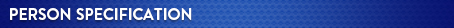 The person specification focuses on the knowledge, qualifications, experience and skills (both general and technical) required to undertake the role effectively. Please ensure that your application demonstrates how you meet the essential criteria.  You will be assessed by your completed application form (A), at interview (I) and in some instances through an exercise (E).  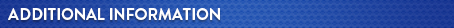 Any appointment is generally made at the bottom of the salary range for the grade dependent upon experience and previous salary.Annual leave entitlements are shown in the table below and increase after 5 years’ service. In addition, to the eight Bank Holidays, there are university discretionary days between Christmas and New Year.  All leave, including bank holidays and discretionary days, is pro-rated for part time employees.More information about the department/school can be found here Professional Services Departments or here Academic Departments. Read the University’s 2016 - 2021 Strategy.The University has an attractive range of benefits and you can find more information about them on our website.Updated February 2021Essential criteria A, I, EKnowledge/skillsThe ability to deliver a high-quality recruitment service across a complex organisation.A broad understanding of employment law and good practice in relation to the recruitment and selection of staff.The ability to plan and organise a busy workload to meet sometimes conflicting deadlines.The ability to use an online recruitment system  Ability to maintain confidentiality The ability to work with a high level of accuracy and pay close attention to detail.The ability to write clearly, creatively and grammaticallyInterpersonal skills to be able to liaise with staff members across the universityThe ability to work independently and collaboratively as a member of the HR teamA, IA, IA, I, EA, IA, IA,  EA,  EIIQualificationsLiteracy and numeracy Level 2AExperiencePrevious experience in a busy HR environment which has included recruitment & selectionExperience of using an HR and Payroll or similar database, where accurate input is requiredExperience of working in an administrative roleA, IA, IAManaging peopleNo line management responsibilitiesTechnical/work based skillsProficiency with the Microsoft suite of packages (Word, Excel, Outlook, PowerPoint, Microsoft Teams)A, EOther requirementsNot applicableDesirableLevel 3 CIPD Previous experience of using an online recruitment system (ideally Stonefish).AAGradesBasic entitlement per yearGradesAfter 5 years’ service1-323 days1-328 days4-725 days4-730 days8-927 days8-930 days